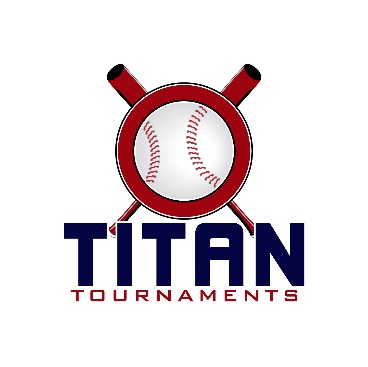 Thanks for playing ball with Titan!Roster and Waiver Forms must be submitted to the onsite director upon arrival and birth certificates must be available on site in each head coach’s folder.Director – Bobby Smith (706)-296-1789 (Victor Lord Park)Ages 12U & 13U at Victor Lord Park – 175 2nd St, Winder, GADirector – David Triplett (601)-573-3669 (Lamar Murphy Park)Ages 14U & 15U at Lamar Murphy Park – 180 I.W. Davis Rd, Jefferson, GAEntry Fee: $335Sanction Fee: $35 if unpaid in 2020Admission: $7 Per SpectatorCoaches: 3 Passes Per TeamPlease check out the how much does my team owe document.Format: 2 Seeding Games & Single Elimination Bracket PlayPlease refer to pages 14-15 of our rule book for seeding procedures.
The on deck circle is on your dugout side. If you are uncomfortable with your player being that close to the batter, you may have them warm up further down the dugout, but they must remain on your dugout side.
Headfirst slides are allowed, faking a bunt and pulling back to swing is not allowed.
Runners must make an attempt to avoid contact, but do not have to slide.
Warm Up Pitches – 5 pitches between innings or 1 minute, whichever comes first.
Coaches – one defensive coach is allowed to sit on a bucket or stand directly outside of the dugout for the purpose of calling pitches. Two offensive coaches are allowed, one at third base, one at first base.
Offensive: One offensive timeout is allowed per inning.
Defensive: Three defensive timeouts are allowed during a seven inning game. On the fourth and each additional defensive timeout, the pitcher must be removed from the pitching position for the duration of the game. In the event of extra innings, one defensive timeout per inning is allowed.
An ejection will result in removal from the current game, and an additional one game suspension. Flagrant violations are subject to further suspension at the discretion of the onsite director.12U Games – Winder, GA
90 minutes finish the inning*Please be prepared to play at least 15 minutes prior to your scheduled start times*13U Games – Winder, GA
90 minutes finish the inning*Please be prepared to play at least 15 minutes prior to your scheduled start times*14U Games – Jefferson, GA
90 minutes finish the inning*Please be prepared to play at least 15 minutes prior to your scheduled start times*15U Games – Jefferson, GA
90 minutes finish the inning*Please be prepared to play at least 15 minutes prior to your scheduled start times*TimeFieldGroupTeamScoreTeam8:153SeedingWinder Lions1-13Social Circle Titans10:003SeedingEC Naturals4-10Social Circle Titans11:453SeedingAmigo Warriors10-14EC Naturals1:303SeedingWinder Lions9-2Amigo Warriors3:153Bracket Game 11 Seed

Social Circle Titans12-24 Seed

Amigo Warriors5:003Bracket Game 22 Seed

Winder Lions6-53 Seed

EC Naturals6:45
C-Ship3Bracket Game 3Winner of Game 1

Social Circle Titans5-1Winner of Game 2

Winder LionsTimeFieldGroupTeamScoreTeam10:001SeedingDSO – Bell2-9Team Precision10:002SeedingThomson Yard Dogs8-5Lumpkin Miners11:451SeedingShowMe A’s1-8Team Precision11:452SeedingCarolina Outlaws4-1Lumpkin Miners1:301SeedingThomson Yard Dogs11-1DSO – Bell1:302SeedingCarolina Outlaws8-2ShowMe A’s3:151Bracket Game 14 Seed

ShowMe A’s3-45 Seed

Lumpkin Miners3:152Bracket Game 23 Seed

Thomson Yard Dogs10-26 Seed

DSO – Bell5:001Bracket Game 31 Seed

Team Precision1-8Winner of Game 1

Lumpkin Miners5:002Bracket Game 42 Seed

Carolina Outlaws3-4Winner of Game 2

Thomson Yard Dogs6:451Bracket Game 5Winner of Game 3

Lumpkin Miners5-3Winner of Game 4

Thomson Yard DogsTimeFieldGroupTeamScoreTeam8:151SeedingHabersham Havoc17-2DSO – Boyd10:151SeedingFC Rangers15-1Mudcats12:151SeedingCP Copperheads0-9Habersham Havoc2:151SeedingDSO – Boyd0-11FC Rangers2:152SeedingCP Copperheads5-6Mudcats4:151Bracket Game 14 Seed

CP Copperheads12-65 Seed

DSO – Boyd4:152Bracket Game 22 Seed

Habersham Havoc3-23 Seed

Mudcats6:151Bracket Game 31 Seed

FC Rangers6-3Winner of Game 1

CP Copperheads8:15
C-Ship1Bracket Game 4Winner of Game 2

Habersham Havoc4-0Winner of Game 3

FC RangersTimeFieldGroupTeamScoreTeam8:152SeedingLoganville Bats10-0Monroe Canes10:152SeedingLoganville Bats0-3Warrior Tribe10:153SeedingWW8-5Top Gun12:152SeedingTop Gun12-5Warrior Tribe12:153SeedingWW10-0Monroe Canes2:153Bracket Game 14 Seed

Top Gun8-65 Seed

Monroe Canes4:153Bracket Game 22 Seed

Loganville Bats4-13 Seed

Warrior Tribe6:153Bracket Game 31 Seed

WW4-3Winner of Game 1

Top Gun8:15
C-Ship3Bracket Game 5Winner of Game 2

Loganville Bats4-5Winner of Game 3

WW